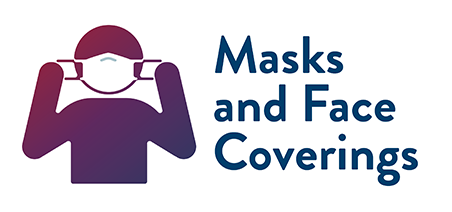 Face Covering Requirements and Recommendations under Executive Order 20-81As of July 25, 2020, per the Governor's Executive Order 20-81, people in Minnesota are required to wear a face covering in all public indoor spaces and businesses, unless alone.  Additionally, workers are required to wear a face covering when working outdoors in situations where social distancing cannot be maintained. Research has shown that use of face coverings can greatly reduce the risk of infection when combined with other prevention efforts such as social distancing and hand hygiene.When it is required to wear a face coveringIn all public indoor spaces and businesses, including when waiting outside to enter the public indoor space or business. When riding on public transportation such as buses or trains, or in a taxi, ride-sharing vehicle, or vehicle that is being used for a business purpose.For workers only: When working outdoors in situations where social distancing (i.e., maintaining physical distance of at least six feet from other individuals who are not in the same household) cannot be maintained.When present in a business, whether indoor or outdoor, that has elected to require face coverings.  Businesses are allowed to require face coverings even in situations where face coverings are not otherwise required by Executive Order 20-81.When applicable industry guidance, available at Stay Safe Minnesota, specifically requires face coverings (refer to the industry-specific guidance section, below). 